Почта России предлагает красноярцам отправлять поздравительные открытки из домаПоздравить близких с 23 февраля или 8 Марта можно, воспользовавшись онлайн- сервисом Почты России.К наступающим праздникам Почта разработала оригинальные дизайнерские открытки с теплыми пожеланиями, которые станут для близких людей искренним знаком внимания, радости, любви и душевного тепла. Отправить открытки можно не выходя из дома на специальной странице https://market.pochta.ru/catalog/Otkrytki   При оформлении необходимо добавить обращение, подпись, указать данные адресата и написать свой текст. Именную поздравительную открытку формата А5 отправят в праздничном конверте по указанному адресу, а почтальон опустит ее бумажную версию в почтовый ящик. Каждой открытке присваивается трек-номер. Отследить ее путь можно на официальном сайте Почты России или в мобильном приложении. Оформить открытку также можно в любом почтовом отделении. В этом случае будет использован стандартный шаблон поздравления, кроме обращения и подписи, которые клиент может сообщить оператору при заказе.Кроме того, к наступающим праздникам в почтовых отделениях края представлено более 100 видов открыток для традиционной пересылки.Информационная справка:В состав УФПС Красноярского края входят 10 почтамтов, автобаза, Красноярский магистральный сортировочный центр, 800 отделений почтовой связи (549 - в сельской местности), 12 пунктов почтовой связи, 9 участков курьерской доставки. Красноярский край занимает второе место по площади территорий России, доставка почты осуществляется по 451 маршруту. Общая протяженность почтового маршрута Красноярского края больше длины экватора Земного шара и составляет 55185 км. В филиале работает свыше 6380 сотрудников, в том числе 2208 почтальонов, более 1125 операторов почтовой связи и 323 водителя.ПРЕСС-РЕЛИЗ07 февраля 2022ПРЕСС-РЕЛИЗ07 февраля 2022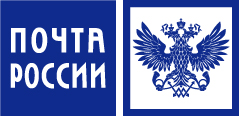 